        БОЙОРОК                                  №  20                  РАСПОРЯЖЕНИЕ26 февраль 2020 й                                                                    26 февраля   2020 г                 В соответствии со  ст.17.1 Федерального закона от 26 июля 2006 г. №135-ФЗ «О защите конкуренции», Порядком управления и распоряжения муниципальным  имуществом сельского поселения Нижнеташлинский сельсовет муниципального района Шаранский район Республики Башкортостан, утвержденным решением Совета сельского поселения Нижнеташлинский сельсовет муниципального района Шаранский район Республики Башкортостан от 18 марта2019 года №42/328, на основании  обращения Шайхуллина Р.А. (вх. №5 от  19.02.2020года):	 1. Предоставить в безвозмездное пользование индивидуальному предпринимателю главе крестьянского (фермерского) хозяйства Шайхуллину Ришату Абдуллиновичу  муниципальное имущество: нежилое здание с кадастровым номером 02:53:010201:268, общей площадью 1390 кв.м., находящееся по адресу: Республика Башкортостан, Шаранский район, с. Верхние Ташлы, ул. 70 летия Башкирии, д. 45/1 для сельскохозяйственного производства, сроком на 30 дней.      2.  Комитету по управлению собственностью Министерства земельных и имущественных  отношений Республики Башкортостан по Шаранскому району подготовить договор.                3. Контроль за исполнением настоящего распоряжения оставляю за собой.ИО главы  сельского поселения:                                                  Р.З.Шакирова БашKортостан  Республикаһы          Шаран районы  Муниципал районыныңТүбәнге Ташлы  ауыл Советы ауылбиләмәһе хакимиәте башлы‰ы          Түбән Ташлы ауылы, тел.(34769) 2-51-49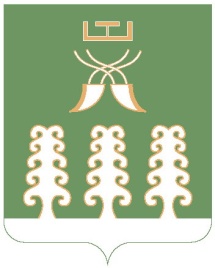 Глава сельского поселенияНижнеташлинский сельсоветМуниципального района Шаранский район Республики Башкортостанс. Нижние Ташлы, тел.(34769) 2-51-49